Miss Eastmond’s Copyright & Fair Use Guidelines Use this when doing classroom projectsPhotographsYou may use up to 5 images from the same photographer/illustrator.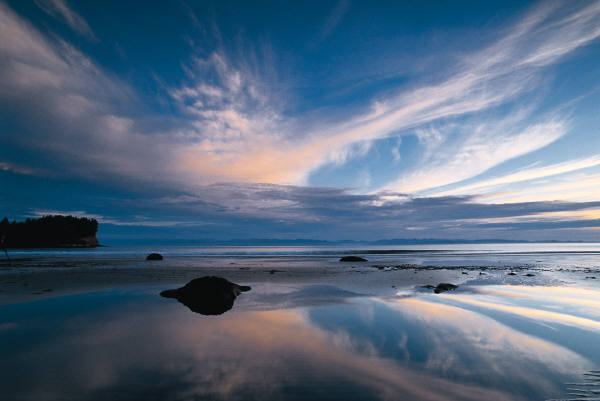 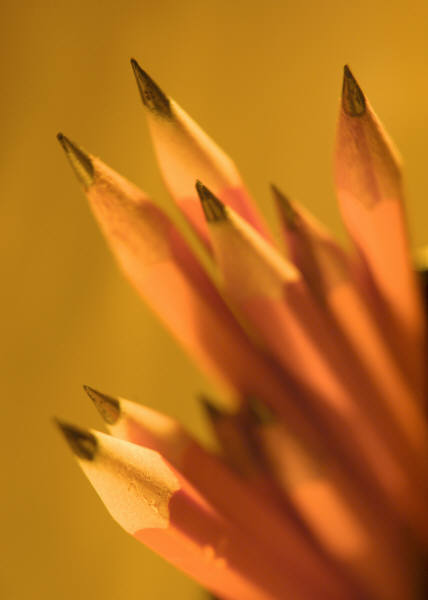 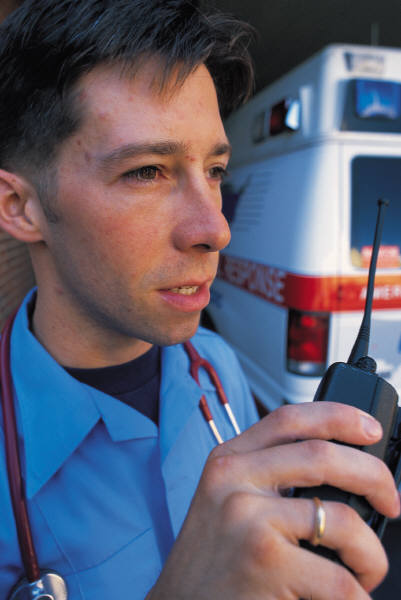 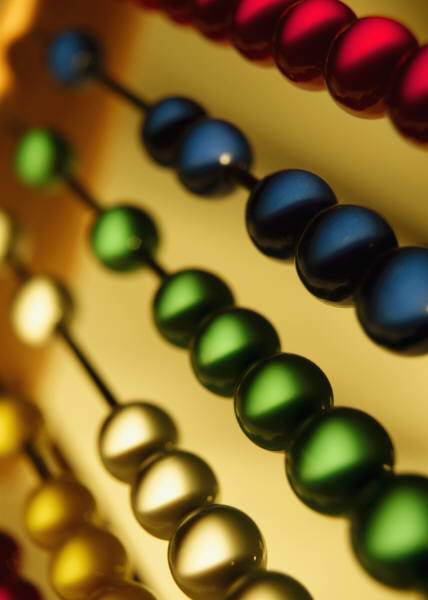 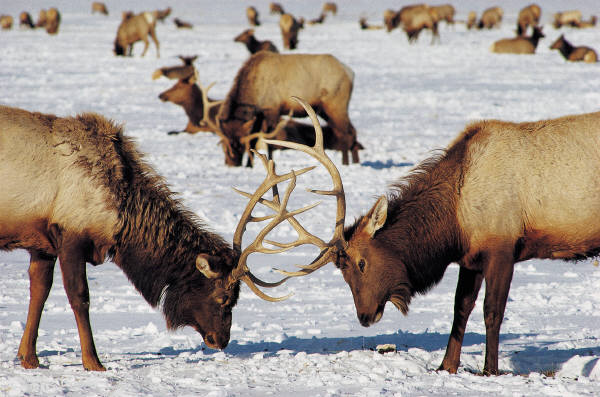 If you want to use more than 5, you must ask for permission and include a bibliographyMusicYou may use up to 10% of a song, 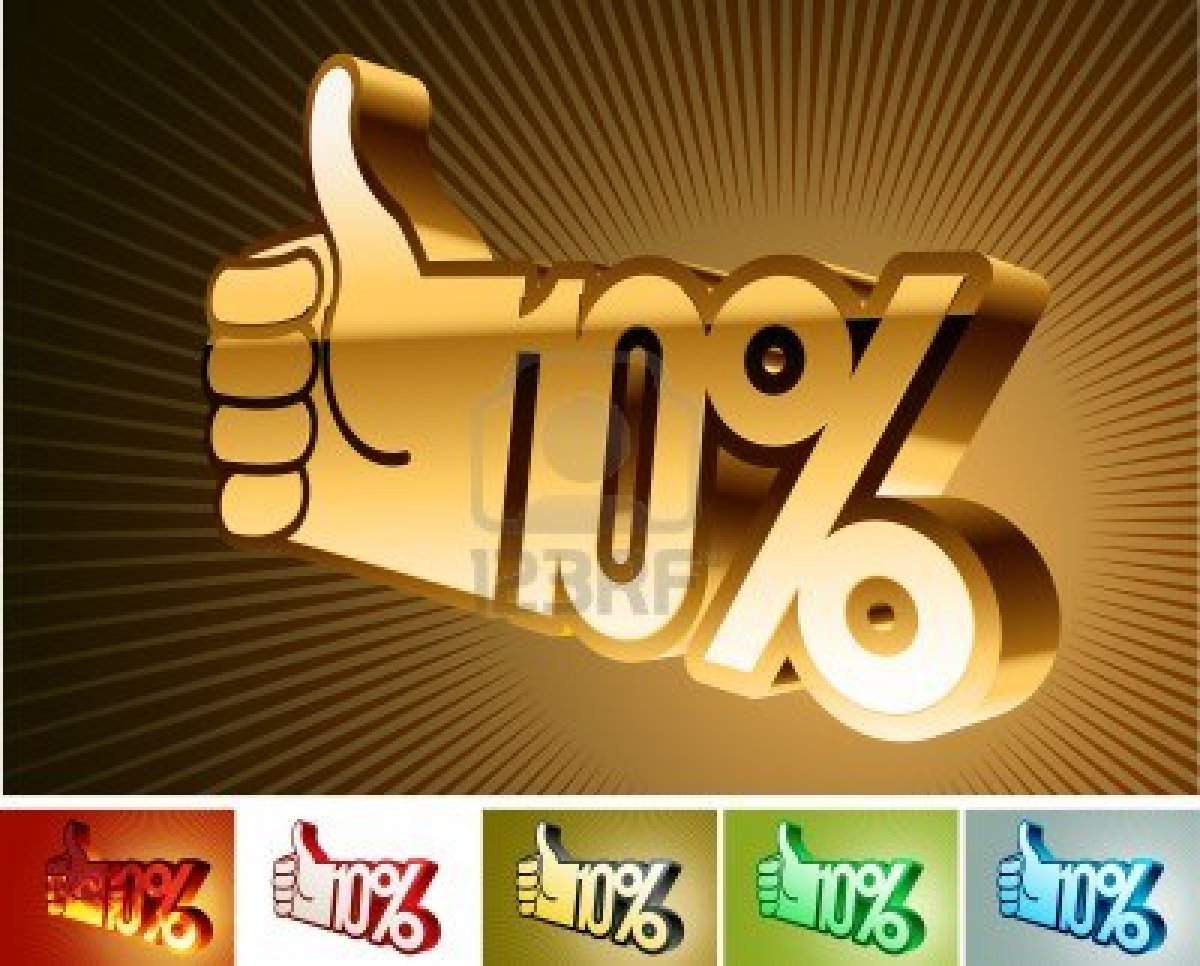 If you want to use more, you MUST ask for permission and include a bibliography.VideoYou may use up to 10% or 3 minutes (whichever is less).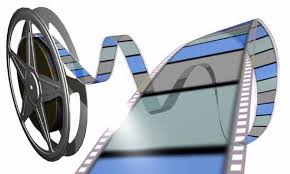 If you want to use more you must ask for permission and include a bibliography.Text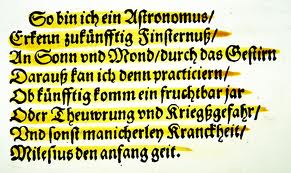 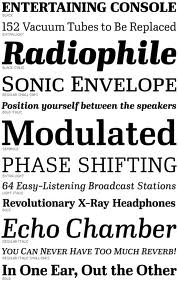 Article, stories or essays less than 2500 words.10% if work is over 2500 words or 1000 words (whichever is less)you can use a poem with less than 250 words.you can use up to 250 words form a poem with more than 2500 wordsone chart, picture or diagram per book or magazinetwo pages from a picture bookIf you want to use more you must ask for permission and include a bibliography